§5433.  Commissioner's powersThe commissioner may:  [PL 1983, c. 459, §7 (NEW).]1.  Financial aid.  Allocate money for the development of group homes, capital construction, purchase of buildings, supportive services and for other activities, but only those applicants for funds whose programs provide for adequate standards of professional service qualify for funds from the department;[PL 1983, c. 459, §7 (NEW).]2.  Services and programs.  Provide and help finance adult developmental services and programs throughout the State for persons with intellectual disabilities or autism spectrum disorder or related conditions residing in the community and residing in privately owned residential care facilities;[PL 2023, c. 89, §9 (AMD).]3.  Cooperation.  Cooperate with other state agencies, municipalities, other governmental units, unincorporated associations and nonstock corporations in order to provide and help finance services and programs for persons with intellectual disabilities or autism;[PL 2011, c. 542, Pt. A, §97 (AMD).]4.  Available funds.  Receive and use for the purpose of this article money appropriated by the State, grants by the Federal Government, gifts from individuals and money from any other sources; and[PL 1985, c. 768, §6 (AMD).]5.  Transitional services coordination.  Participate with school administrative units in transition planning for each student with developmental disabilities who will be eligible for services under chapter 5 or 6 who is receiving special education services and who is 16 years of age or older, or 14 years of age if determined appropriate by the student's individualized education program team, and shall assign appropriate staff as a transition contact person and as a member of the transition planning team for each student.[PL 2011, c. 348, §10 (AMD).]SECTION HISTORYPL 1983, c. 459, §7 (NEW). PL 1985, c. 768, §§6,7 (AMD). PL 2009, c. 147, §13 (AMD). PL 2011, c. 348, §10 (AMD). PL 2011, c. 542, Pt. A, §§96, 97 (AMD). PL 2023, c. 89, §9 (AMD). The State of Maine claims a copyright in its codified statutes. If you intend to republish this material, we require that you include the following disclaimer in your publication:All copyrights and other rights to statutory text are reserved by the State of Maine. The text included in this publication reflects changes made through the First Regular and First Special Session of the 131st Maine Legislature and is current through November 1. 2023
                    . The text is subject to change without notice. It is a version that has not been officially certified by the Secretary of State. Refer to the Maine Revised Statutes Annotated and supplements for certified text.
                The Office of the Revisor of Statutes also requests that you send us one copy of any statutory publication you may produce. Our goal is not to restrict publishing activity, but to keep track of who is publishing what, to identify any needless duplication and to preserve the State's copyright rights.PLEASE NOTE: The Revisor's Office cannot perform research for or provide legal advice or interpretation of Maine law to the public. If you need legal assistance, please contact a qualified attorney.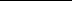 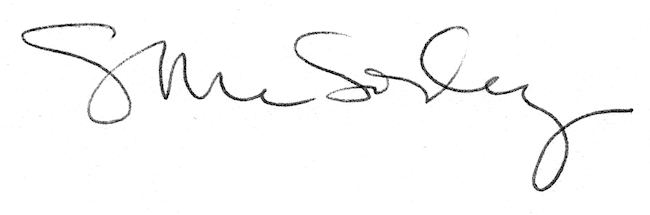 